ЗАХТЕВ ЗА ИЗДАВАЊЕ ИНФОРМАЦИЈE О ЛОКАЦИЈИ СХОДНО ЧЛ. 133. ЗПИУ складу са чланом 53. Закона о планирању и изградњи („Службени гласник РС”, бр. 72/09, 81/09 - исправка, 64/10 - УС, 24/11, 121/12, 42/13 - УС, 50/13 - УС, 98/13 - УС, 132/14, 145/14, 83/18, 31/19, 37/19 - др. закон и 9/20, 52/21, 62/23) и Правилником о садржини информације о локацији и о садржини локацијске дозволе („Службени гласник РС”, број 3/10):Информација о локацији садржи податке о могућностима и ограничењима градње на катастарској парцели, односно на више катастарских парцела на основу планског документа.                           Подаци о лицу/подносиоцу захтева                                                            навести                          Подаци о предмету захтева                                                                    навести                                                       Заокружити и приложити и остале документе/податке од значаја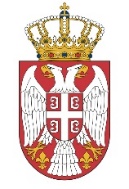 Република СрбијаАГЕНЦИЈА ЗА ПРОСТОРНО ПЛАНИРАЊЕ И УРБАНИЗАМ РЕПУБЛИКЕ СРБИЈЕДатум:_________________Име и презиме лица/Назив правног лица, односно привредног друштва:Адреса пребивалишта лица/пословног седишта:Контакт телефон и емаил адреса лица са правом коришћења – подносиоца захтева:Име и презиме овлашћеног лица (уколико постоји) и контакт телефон/емаил адреса: (опционо)Број предметне катастарске парцеле или катастарских парцелаКатастарска општинаГрадска општинаВрста, односно намена објекта из члана 133. ЗПИОстали подаци по потреби                     Да                Не